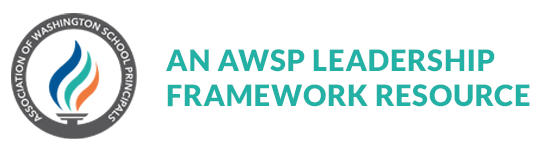 AWSP Leadership Framework Summative Evaluation: PrincipalPrincipal: Supervisor:Date: School: School: Evaluation Type: Criterion 1Criterion 1Criterion 1Criterion 1Criterion 1Criterion 1ScoreCriterion 1: Creating a Culture.  Influence, establish and sustain a school culture conducive to continuous improvement for students and staff.Criterion 1: Creating a Culture.  Influence, establish and sustain a school culture conducive to continuous improvement for students and staff.Criterion 1: Creating a Culture.  Influence, establish and sustain a school culture conducive to continuous improvement for students and staff.Criterion 1: Creating a Culture.  Influence, establish and sustain a school culture conducive to continuous improvement for students and staff.Criterion 1: Creating a Culture.  Influence, establish and sustain a school culture conducive to continuous improvement for students and staff.Criterion 1: Creating a Culture.  Influence, establish and sustain a school culture conducive to continuous improvement for students and staff.Artifacts:Artifacts:Artifacts:Evidence:Evidence:Evidence:Evidence:Reflection:Reflection:Reflection:Reflection:Reflection:Reflection:Reflection:Criterion 2Criterion 2Criterion 2Criterion 2Criterion 2Criterion 2ScoreCriterion 2: Ensuring School Safety.  Lead the development and annual update of a comprehensive safe school that plans for physical, social emotional, intellectual and identity safety.Criterion 2: Ensuring School Safety.  Lead the development and annual update of a comprehensive safe school that plans for physical, social emotional, intellectual and identity safety.Criterion 2: Ensuring School Safety.  Lead the development and annual update of a comprehensive safe school that plans for physical, social emotional, intellectual and identity safety.Criterion 2: Ensuring School Safety.  Lead the development and annual update of a comprehensive safe school that plans for physical, social emotional, intellectual and identity safety.Criterion 2: Ensuring School Safety.  Lead the development and annual update of a comprehensive safe school that plans for physical, social emotional, intellectual and identity safety.Criterion 2: Ensuring School Safety.  Lead the development and annual update of a comprehensive safe school that plans for physical, social emotional, intellectual and identity safety.Artifacts:Artifacts:Artifacts:Evidence:Evidence:Evidence:Evidence:Reflection:Reflection:Reflection:Reflection:Reflection:Reflection:Reflection:Criterion 3Criterion 3Criterion 3Criterion 3Criterion 3Criterion 3ScoreCriterion 3: Planning with Data.  Lead the development, implementation and evaluation of the data-driven plan for improvement of student achievement.Criterion 3: Planning with Data.  Lead the development, implementation and evaluation of the data-driven plan for improvement of student achievement.Criterion 3: Planning with Data.  Lead the development, implementation and evaluation of the data-driven plan for improvement of student achievement.Criterion 3: Planning with Data.  Lead the development, implementation and evaluation of the data-driven plan for improvement of student achievement.Criterion 3: Planning with Data.  Lead the development, implementation and evaluation of the data-driven plan for improvement of student achievement.Criterion 3: Planning with Data.  Lead the development, implementation and evaluation of the data-driven plan for improvement of student achievement.Artifacts:Artifacts:Artifacts:Evidence:Evidence:Evidence:Evidence:Reflection:Reflection:Reflection:Reflection:Reflection:Reflection:Reflection:Criterion 4Criterion 4Criterion 4Criterion 4Criterion 4Criterion 4ScoreCriterion 4:  Aligning Curriculum.  Assists instructional staff in aligning curriculum, instruction and assessment with state and local learning goals.Criterion 4:  Aligning Curriculum.  Assists instructional staff in aligning curriculum, instruction and assessment with state and local learning goals.Criterion 4:  Aligning Curriculum.  Assists instructional staff in aligning curriculum, instruction and assessment with state and local learning goals.Criterion 4:  Aligning Curriculum.  Assists instructional staff in aligning curriculum, instruction and assessment with state and local learning goals.Criterion 4:  Aligning Curriculum.  Assists instructional staff in aligning curriculum, instruction and assessment with state and local learning goals.Criterion 4:  Aligning Curriculum.  Assists instructional staff in aligning curriculum, instruction and assessment with state and local learning goals.Artifacts:Artifacts:Artifacts:Evidence:Evidence:Evidence:Evidence:Reflection:Reflection:Reflection:Reflection:Reflection:Reflection:Reflection:Criterion 5Criterion 5Criterion 5Criterion 5Criterion 5Criterion 5ScoreCriterion 5:  Improving Instruction.  Monitor, assist and evaluate staff utilizing and instructional framework regarding the implementation of the school improvement plan, effective instruction and assessment practices.Criterion 5:  Improving Instruction.  Monitor, assist and evaluate staff utilizing and instructional framework regarding the implementation of the school improvement plan, effective instruction and assessment practices.Criterion 5:  Improving Instruction.  Monitor, assist and evaluate staff utilizing and instructional framework regarding the implementation of the school improvement plan, effective instruction and assessment practices.Criterion 5:  Improving Instruction.  Monitor, assist and evaluate staff utilizing and instructional framework regarding the implementation of the school improvement plan, effective instruction and assessment practices.Criterion 5:  Improving Instruction.  Monitor, assist and evaluate staff utilizing and instructional framework regarding the implementation of the school improvement plan, effective instruction and assessment practices.Criterion 5:  Improving Instruction.  Monitor, assist and evaluate staff utilizing and instructional framework regarding the implementation of the school improvement plan, effective instruction and assessment practices.Artifacts:Artifacts:Artifacts:Evidence:Evidence:Evidence:Evidence:Reflection:Reflection:Reflection:Reflection:Reflection:Reflection:Reflection:Criterion 6Criterion 6Criterion 6Criterion 6Criterion 6Criterion 6ScoreCriterion 6:  Managing Resources.  Manage self, staff, and fiscal resources that align and support student achievement. Criterion 6:  Managing Resources.  Manage self, staff, and fiscal resources that align and support student achievement. Criterion 6:  Managing Resources.  Manage self, staff, and fiscal resources that align and support student achievement. Criterion 6:  Managing Resources.  Manage self, staff, and fiscal resources that align and support student achievement. Criterion 6:  Managing Resources.  Manage self, staff, and fiscal resources that align and support student achievement. Criterion 6:  Managing Resources.  Manage self, staff, and fiscal resources that align and support student achievement. Artifacts:Artifacts:Artifacts:Evidence:Evidence:Evidence:Evidence:Reflection:Reflection:Reflection:Reflection:Reflection:Reflection:Reflection:Criterion 7Criterion 7Criterion 7Criterion 7Criterion 7Criterion 7ScoreCriterion 7:  Engaging Communities.  Communicate and partner with school community members, particularly those that have been underserved, to promote student learning.Criterion 7:  Engaging Communities.  Communicate and partner with school community members, particularly those that have been underserved, to promote student learning.Criterion 7:  Engaging Communities.  Communicate and partner with school community members, particularly those that have been underserved, to promote student learning.Criterion 7:  Engaging Communities.  Communicate and partner with school community members, particularly those that have been underserved, to promote student learning.Criterion 7:  Engaging Communities.  Communicate and partner with school community members, particularly those that have been underserved, to promote student learning.Criterion 7:  Engaging Communities.  Communicate and partner with school community members, particularly those that have been underserved, to promote student learning.Artifacts:Artifacts:Artifacts:Evidence:Evidence:Evidence:Evidence:Reflection:Reflection:Reflection:Reflection:Reflection:Reflection:Reflection:Criterion 8Criterion 8Criterion 8Criterion 8Criterion 8Criterion 8ScoreCriterion 8:  Closing the Gap.  Demonstrate a commitment to closing the opportunity and achievement gap.Criterion 8:  Closing the Gap.  Demonstrate a commitment to closing the opportunity and achievement gap.Criterion 8:  Closing the Gap.  Demonstrate a commitment to closing the opportunity and achievement gap.Criterion 8:  Closing the Gap.  Demonstrate a commitment to closing the opportunity and achievement gap.Criterion 8:  Closing the Gap.  Demonstrate a commitment to closing the opportunity and achievement gap.Criterion 8:  Closing the Gap.  Demonstrate a commitment to closing the opportunity and achievement gap.Artifacts:Artifacts:Artifacts:Evidence:Evidence:Evidence:Evidence:Reflection:Reflection:Reflection:Reflection:Reflection:Reflection:Reflection:Overall Total of Criterion Scores (Projected based on self-assessment)Overall Total of Criterion Scores (Projected based on self-assessment)Overall Total of Criterion Scores (Projected based on self-assessment)Overall Total of Criterion Scores (Projected based on self-assessment)Overall Total of Criterion Scores (Projected based on self-assessment)Overall Total of Criterion Scores (Projected based on self-assessment)State Summative Scoring BandState Summative Scoring BandState Summative Scoring BandState Summative Scoring BandState Summative Scoring BandState Summative Scoring BandState Summative Scoring BandTotal of Criterion Scores8-1415-2115-2122-2829-3229-32Summative RatingUnsatisfactoryBasicBasicProficientDistinguishedDistinguishedStudent Growth Score (Projected based on self-assessment)Student Growth Score (Projected based on self-assessment)Student Growth Score (Projected based on self-assessment)Student Growth Score (Projected based on self-assessment)Student Growth Score (Projected based on self-assessment)CriteriaElementGrowth GoalEvidence & ReflectionScore3.5Provides evidence of student growth that results from the school improvement planning process5.4Provides evidence of student growth of selected teachers8.4Provides evidence of growth in student learning                                                                                                                                                                                                                                                                  Total                                                                                                                                                                                                                                                                  Total                                                                                                                                                                                                                                                                  Total                                                                                                                                                                                                                                                                  TotalStudent Growth Score (Projected based on self-assessment)Student Growth Score (Projected based on self-assessment)Student Growth Score (Projected based on self-assessment)Student Growth Score (Projected based on self-assessment)Student Growth Score (Projected based on self-assessment)Student Growth Score (Projected based on self-assessment)Score3-56-910-12Student Growth ScoreRatingLowAverageHighStudent Growth RatingSummative EvaluationSummative EvaluationIt is my judgment that based upon adopted criteria and state summative scoring band this employee’s performance has been:It is my judgment that based upon adopted criteria and state summative scoring band this employee’s performance has been:Principal Signature:Supervisor Signature:The certificated employee’s signature indicates that the evaluee has read and discussed the evaluation in a conference with the evaluator. The evaluee has the right of addendum; if such a statement is to be attached, check here.     Such addendum must bear the signature of the evaluator, indicated only that he/she has seen it.The certificated employee’s signature indicates that the evaluee has read and discussed the evaluation in a conference with the evaluator. The evaluee has the right of addendum; if such a statement is to be attached, check here.     Such addendum must bear the signature of the evaluator, indicated only that he/she has seen it.